План совместной работыМБДОУ г. Иркутска детского сада №183и ОГИБДД МВД России «Иркутское»по профилактике детского дорожно-транспортного травматизма на 2021 - 2022 учебный год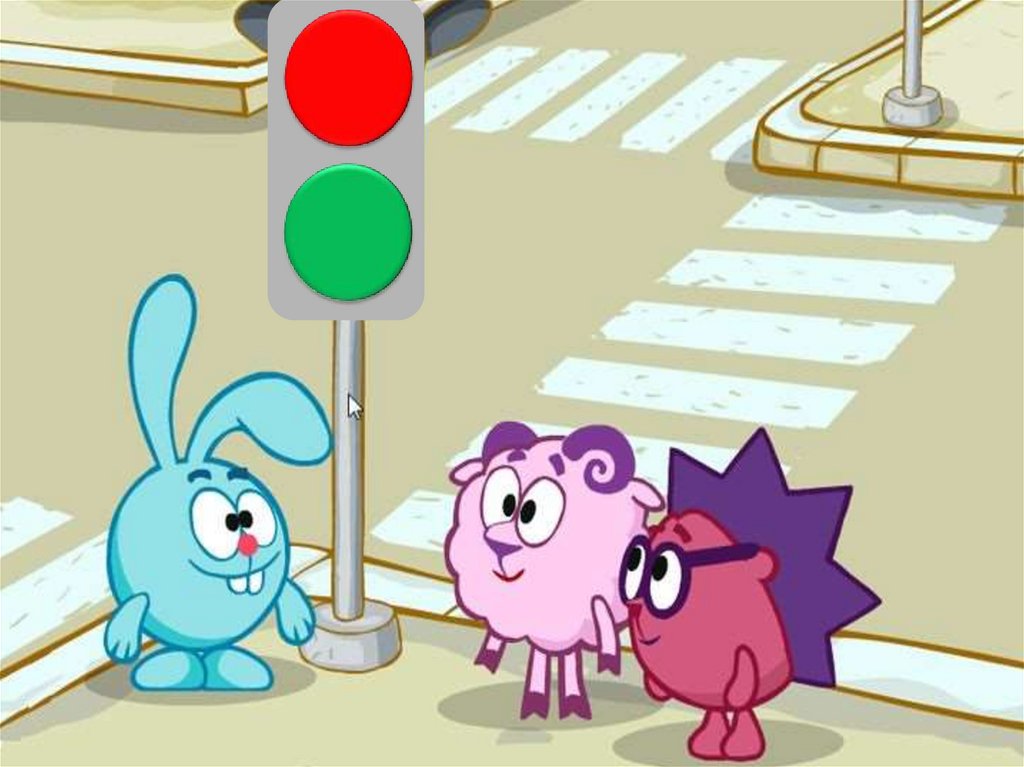 Утверждаю:заведующий МБДОУ г. Иркутскадетского сада №183__________________ О.С. Кондря приказ № 36/21 ОД от «09» августа 2021 г.План совместной работы МБДОУ г. Иркутска детского сада №183 и ОГИБДД России «Иркутское» по профилактике дорожно-транспортного травматизма на 2021-2022 учебный годЦель: создание в ДОУ условий, оптимально обеспечивающих процесс обучения дошкольников правилам дорожного движения и формирование у них необходимых умений и навыков, выработка положительных, устойчивых привычек безопасного поведения на улицах города. Задачи:освоение детьми практических навыков поведения в различных ситуациях дорожного движения через систему обучающих занятий, игр, развлечений;организация предметно-развивающей среды ДОУ;активизация деятельности среди родителей воспитанников ДОУ по правилам дорожного движения и безопасному поведению на дороге;повышение профессиональной компетентности педагогов в области обучения дошкольников правилам дорожного движения;обеспечение консультативной помощи родителям по соблюдению правил поведения на улицах и дорогах с целью повышения ответственности за безопасность и жизнь детей.СОГЛАСОВАНО:  Отдел государственной инспекции по безопасности дорожного движения межмуниципального управления министерства внутренних дел России " Иркутское"__________________________________________________________________«____»___________2021 г.                                      УТВЕРЖДАЮ:  Заведующий МБДОУ г. Иркутска детского сада №183  __________О.С. Кондря приказ № 36/21 ОД от 09.08.2021 г№Наименование мероприятийСрок исполненияОтветственный  за исполнениеОтметка об исполненииОрганизационная работаОрганизационная работаОрганизационная работаОрганизационная работаОрганизационная работа1Составление и утверждение плана работы по профилактике ДДТТ на 2021-2022 учебный годавгустзаведующий, заместитель заведующего2Пополнение групп методической, детской литературой, наглядными пособиями, дидактическими играмив течение годазаместитель заведующего, воспитатели3Издание приказа о назначении ответственного лица по профилактической работе по предупреждению детского дорожно-транспортного травматизма в 2020-2021 учебном году        сентябрьзаведующий4Обновление дорожной разметкимайзаведующий хозяйствомМетодическая работаМетодическая работаМетодическая работаМетодическая работаМетодическая работа1.Инструктаж по предупреждению ДДТТсентябрьзаместитель заведующего2.Выставка и обзор методической литературы по основам безопасности дорожного движения «В помощь воспитателю» - «Изучаем ПДД»сентябрьзаместитель заведующего3.Консультации:«Игра как ведущий метод обучения детей безопасному поведению на дорогах»;«Психофизиологические особенности дошкольников и их поведение на дороге»;«Целевые прогулки как форма профилактики детского дорожно-транспортного травматизма»;«Воспитание дошкольников дисциплинированными пешеходами»«Организация изучения правил дорожного движения с детьми в летний оздоровительный период»сентябрьоктябрьянварьдекабрьмайзаместитель заведующего4.Выпуск листовки «Эта тревожная статистика».1 раз в кварталвоспитатели5Административное совещание «Состояние работы ДОУ по обучению детей правилам дорожного движения». мартзаведующий6Разработка творческих проектов по «Изучению правил дорожного движения»в течение годавоспитатели7Смотр-конкурс центров ПДД среди групп ДОУмартзаместитель заведующегоРабота с воспитанникамиРабота с воспитанникамиРабота с воспитанникамиРабота с воспитанникамиРабота с воспитанниками1День Безопасности1 сентябрязаместитель заведующего, воспитатели2Рассматривание иллюстраций и фотографий по ПДДв течение годавоспитатели3Чтение художественной литературыв течение годавоспитатели4Просмотр   обучающих мультфильмов и презентаций по закреплению ПДДв течение годавоспитатели5Организованная образовательная деятельность с детьми по профилактике ПДДежемесячновоспитатели6Беседы с воспитанниками:Моя улица;Пешеходный переход;Транспорт;Аккуратность гололёд на дороге вас спасёт;Дорога не место для игр;Какие бывают машины;Что такое светофор;Правила поведения в автобусе;Я велосипедист!Правила дорожные, которые нужно знать;Всем ребятам надо знать, как по улице шагать»;Правила эти запомним друзья!в течение годавоспитатели7Игры (подвижные, дидактические, сюжетно-ролевые, театрализованные)ежемесячновоспитатели групп8Целевые прогулки и наблюдения по ПДДНаблюдение за движением пешеходов;Наблюдение за движением транспорта;Рассматривание видов транспорта;Прогулка к пешеходному переходу.в течение годавоспитатели групп9Минутки безопасностиежедневновоспитатели10Разработка плана-схемы «Мой безопасный путь в школу»апрель  воспитатели11Конкурс детских рисунков по ПДД в группах «Безопасные дороги детям»сентябрь, декабрьвоспитатели групп12Досуги и развлечения:  «Знай правила дорожного движения», «Сигналы светофора»«Азбука безопасного движения»«Незнайка на улице»март воспитатели, музыкальный руководитель, инструктор по физической культуре13Акция «Пристегни самого дорогого!»Цель; пропаганда безопасной перевозки несовершеннолетних детей и использование детских удерживающих устройств.майзаместитель заведующего14Участие детей в конкурсах и акциях по безопасности дорожного движенияв течение годавоспитатели, старший воспитатель15Мониторинг детей старшего дошкольного возраста по ПДДсентябрь, майвоспитателиРабота с родителямиРабота с родителямиРабота с родителямиРабота с родителямиРабота с родителями1Анкетирование родителей на тему «Я и мой ребенок на улицах города» сентябрь, майзаместитель заведующего2Вопрос для обсуждения на родительском собрании: «Типичные случаи детского травматизма и меры его предупреждения»сентябрьвоспитатели3Консультации:  «Как знакомить детей с правилами дорожного движения»;«Чем опасен гололед»;«Учить безопасности – это важно»;«Как подготовить схему “Мой путь в школу”» для родителей детей подготовительной к школе группыоктябрьфевральапрель майвоспитатели4Оформление папок-передвижек: «Дети и дорога»;«Значение светоотражающих элементов»;«Как правильно перевозить детей в автомобиле».в течение годавоспитатели5Привлечение родителей к разработке схем безопасных маршрутов движения детей «детский садом- детский сад», в которых отображаются «опасные» места на дорогах.апрельвоспитатели подготовительной группы6Разработка рекомендаций /выпуск буклетов/для родителей, об использовании в дальнейшем игровых обучающих ситуаций по закреплению с детьми ПДД в домашних условияхв течение годавоспитатели7Привлечение родителей к участию в мероприятиях по предупреждению ДДТТ (игры, конкурсы, экскурсии, пропагандистские акции и т.д.).в течение годавоспитатели8Публикация материалов для родителей на сайте МБДОУ в течение годазаместитель заведующегоВзаимодействие с ГИБДДВзаимодействие с ГИБДДВзаимодействие с ГИБДДВзаимодействие с ГИБДДВзаимодействие с ГИБДД1Привлечение сотрудников ГИБДД к массовым мероприятиям, родительским собраниямсентябрьзаместитель заведующего2Участие в конкурсах, викторинах, акциях и др. мероприятиях, организованных отдела ГИБДД постояннозаместитель заведующего